YULETIDE 2021 The Department of Journalism celebrated their Christmas with the children of Nirmala Shishu Bhavan on 22nd December 2021 "Pamper with Hamper" was the name of the out reach program. A vibrant team of teachers Nikitha Shaji Thomas, Krishnendu R, and Greeshma M S along with ten students added colour to the celebration by conducting programs and providing gifts to the children.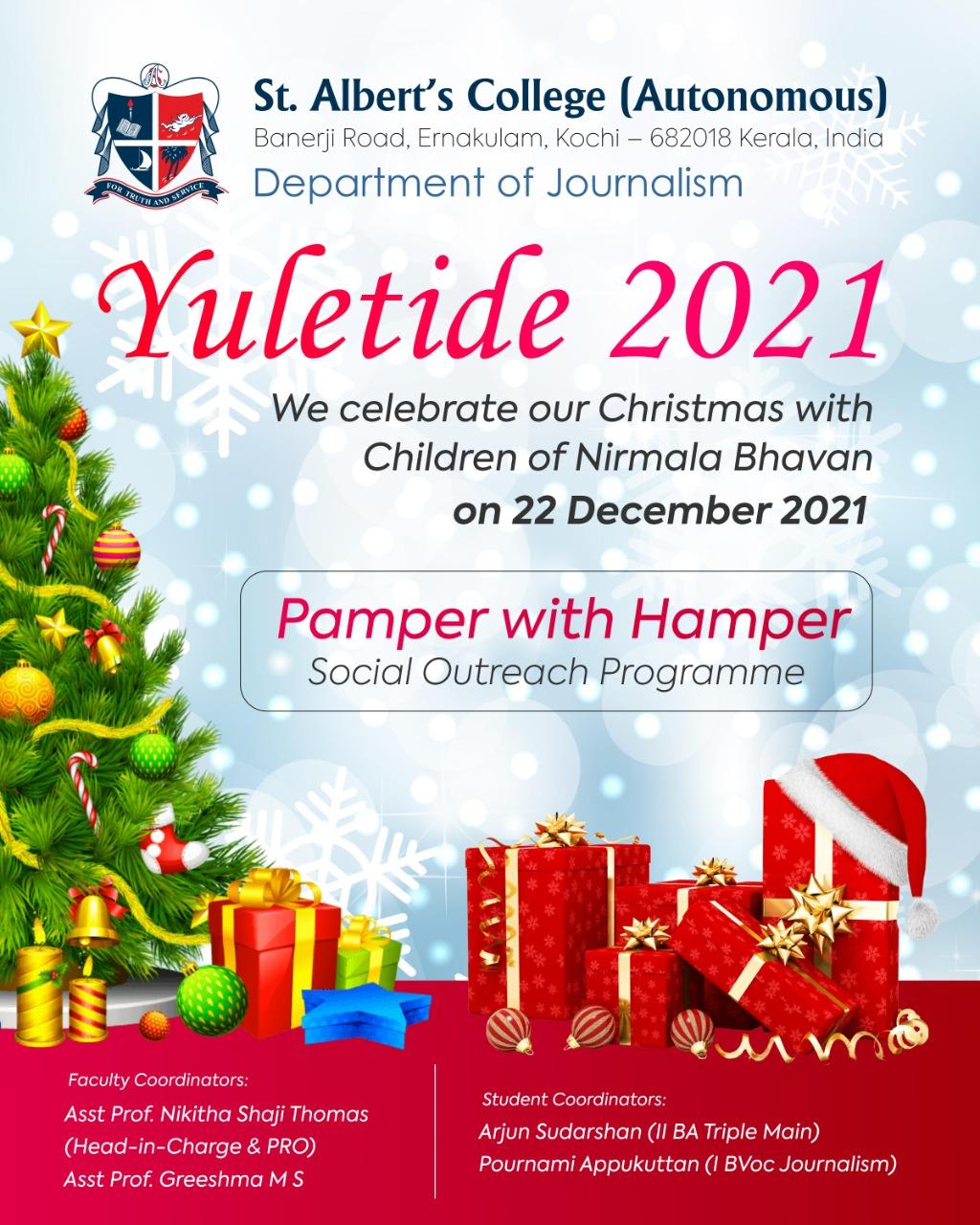 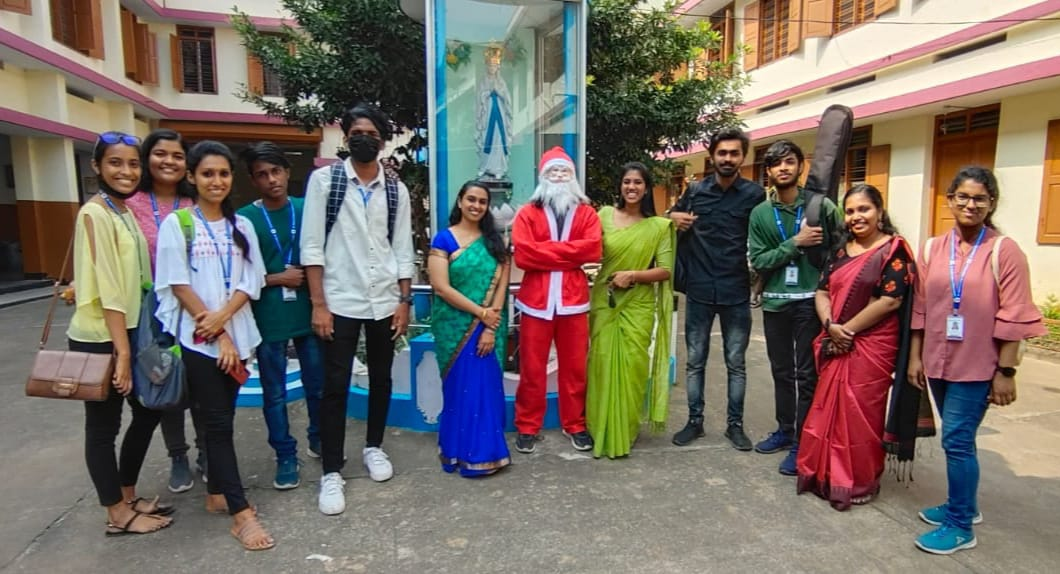 